Secret instructions round 1Print enough copies of these instructions for each student to receive one instruction each. Remind students that the minimum amount they will settle for this round is contained in their instructions. Whether they share their reason for wanting this amount—or make up a different story—is up to them.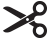 Try to get as much of the $2 as you can. Bargain as effectively as possible and make up any story you wish.It is important that you get at least 50 cents. You don’t have enough money to catch the bus home today after your sports training. If you don’t get at least 50 cents, you will have to walk for over an hour and the sun will go down before you get home. You don’t feel safe walking by yourself after dark. Get more money if you can but get at least 50 cents.Try to get as much of the $2 as you can. Bargain as effectively as possible and make up any story you wish.It is important that you get at least 80 cents. You forgot to bring your lunch today and there are only a few silver coins at the bottom of your bag. If you get at least 80 cents you’ll be able to afford a sausage roll from the tuckshop. Get more money if you can but get at least 80 cents.You don’t like to be taken advantage of. You want to get what you consider your fair share in life. As a result, you refuse to walk away from this round with less than $1.If possible, you’d like to get all of the $2. You’re saving money for a new pair of sneakers and every little bit counts. Get as much of the $2 as you possibly can, using whatever story you like.You have one goal for this negotiation: to get at least $1.30.$1.30 is the exact cost of your favourite snack at the tuckshop. You’ve had a bad day so far and you deserve to treat yourself. $1.30 is an amount that you are not prepared to compromise on. Use any story or strategy you like to get it. If possible, get more.It is really important that you get $1.60.It means your partner will only get 40 cents but that’s okay. You’re playing this game to win. Get $1.60 (or more if you can) using any story or strategy you wish. 